РОССИЙСКАЯ ФЕДЕРАЦИЯ СОВЕТ ПЕТРОВСКОГО ГОРОДСКОГО ПОСЕЛЕНИЯГАВРИЛОВО-ПОСАДСКОГО МУНИЦИПАЛЬНОГО РАЙОНАИВАНОВСКОЙ ОБЛАСТИЧЕТВЕРТОГО СОЗЫВАРЕШЕНИЕ №157                                                                                          Принято 19.03.2024О внесении изменений и дополнений в решение Совета Петровского городского поселения от  19.12.2023 г.  № 142 «О  бюджете  Петровского городского поселения Гаврилово-Посадского муниципального района  на 2024 год и на плановый период 2025 и 2026 годов» В соответствии с Законом Ивановской области  «Об областном бюджете на 2024 год и на плановый период 2025 и 2026 годов» (в действующей редакции),  Бюджетным Кодексом Российской Федерации (в действующей редакции), Уставом Петровского городского поселения Гаврилово-Посадского муниципального района, в целях регулирования бюджетных правоотношений, Совет Петровского городского поселения  РЕШИЛ:Внести изменения и дополнения в решение Совета Петровского городского поселения от 19.12.2023  № 142 «О бюджете Петровского городского поселения Гаврилово-Посадского муниципального района на 2024 год и на плановый период 2025 и 2026 годов» (в действующей редакции):а) п. п. 1 п.1.1 изложить в новой редакции«общий объем доходов бюджета в сумме 41 859 463,43 руб.;»;б) п. п. 2 п.1.1 изложить в новой редакции«общий объем расходов бюджета в сумме 41 859 463,43 руб.;»;в) п. п. 1 п. 3 изложить в новой редакции:              «на 2024 год в сумме 25 414 393,02 руб.;г) п. п. 1 п. 7,5 изложить в новой редакции:              «на 2024 год в сумме 11 315 374,51 руб.;д) п. п. 1 п. 8 изложить в новой редакции:              «на 2024 год в сумме 1 920 088,00 руб.;».Приложение №2 к решению Совета Петровского городского поселения от 19.12.2023  №142 «О бюджете Петровского городского поселения Гаврилово-Посадского муниципального района на 2024 год и на плановый период 2025 и 2026 годов» (в действующей редакции) изложить в новой редакции согласно приложению №1 к настоящему решению;Приложение №3 к решению Совета Петровского городского поселения от 19.12.2023  №142 «О бюджете Петровского городского поселения Гаврилово-Посадского муниципального района на 2024 год и на плановый период 2025 и 2026 годов» (в действующей редакции) изложить в новой редакции согласно приложению №2 к настоящему решению;Приложение №4 к решению Совета Петровского городского поселения от 19.12.2023  №142 «О бюджете Петровского городского поселения Гаврилово-Посадского муниципального района на 2024 год и на плановый период 2025 и 2026 годов» (в действующей редакции) изложить в новой редакции согласно приложению №3 к настоящему решению;Приложение №6 к решению Совета Петровского городского поселения от 19.12.2023  №142 «О бюджете Петровского городского поселения Гаврилово-Посадского муниципального района на 2024 год и на плановый период 2025 и 2026 годов» (в действующей редакции) изложить в новой редакции согласно приложению №4 к настоящему решению;Приложение №8 к решению Совета Петровского городского поселения от 19.12.2023  №142 «О бюджете Петровского городского поселения Гаврилово-Посадского муниципального района на 2024 год и на плановый период 2025 и 2026 годов» (в действующей редакции) изложить в новой редакции согласно приложению №5 к настоящему решению;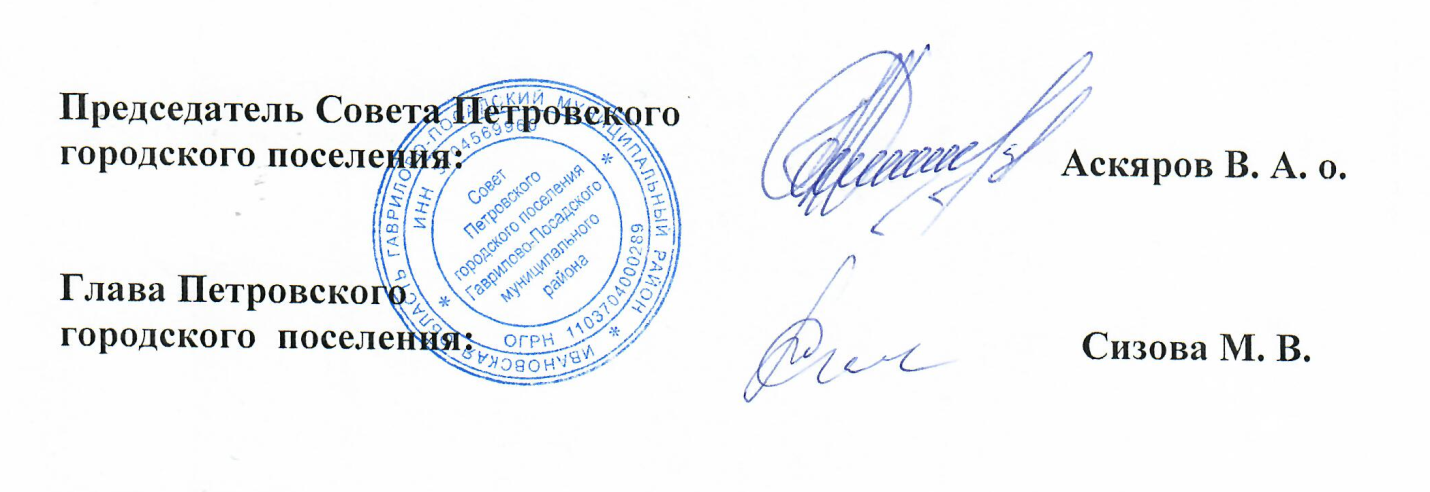 п. Петровский 19 марта 2024 года№157     Приложение № 1к решению  Совета Петровского городского поселения от 19.03.2024 № 157        Доходы бюджета Петровского городского поселения Гаврилово-Посадского муниципального района по кодам классификации доходов бюджетов на 2024 год и плановый период 2025 и 2026 годовПриложение № 2к решению  Совета Петровского городского поселения от 19.03.2024 №157         Приложение №3к решению  Совета Петровского городского поселения от 19.03.2024 №157          Распределение бюджетных ассигнований по целевым статьям (муниципальным программам Петровского городского поселения и не включенным в муниципальные программы Петровского городского поселения направлениям деятельности органов местного самоуправления  Петровского городского поселения), группам видов расходов классификации расходов бюджета Петровского городского поселения на 2024 годПриложение № 4к решению  Совета Петровского городского поселения от 19.03.2024 №157           Ведомственная структура расходов бюджета Петровского городского поселения на 2024 годПриложение № 5к решению  Совета Петровского городского поселения от 19.03.2024 №157 Распределение бюджетных ассигнований бюджета Петровского городского поселения по разделам и подразделамПриложение № 2к решению  Совета Петровского городского поселенияот 25.12.2023 №142     Код классификации доходов бюджетов Российской ФедерацииНаименование доходовСумма, руб.Сумма, руб.Сумма, руб.Код классификации доходов бюджетов Российской ФедерацииНаименование доходов2024 год2025 год2026 год000 1 00 00000 00 0000 000НАЛОГОВЫЕ И НЕНАЛОГОВЫЕ ДОХОДЫ16 445 070,4114 246 700,0014 811 100,00000 1 01 00000 00 0000 000НАЛОГИ НА ПРИБЫЛЬ, ДОХОДЫ10 463 467,169 010 000,009 510 000,00000 1 01 02000 01 0000 110Налог на доходы физических лиц10 463 467,169 010 000,009 510 000,00000 1 01 02010 01 0000 110Налог на доходы физических лиц с доходов, источником которых является налоговый агент, за исключением доходов, в отношении которых исчисление и уплата налога осуществляются в соответствии со статьями 227, 227.1 и 228 Налогового кодекса Российской Федерации10 454 467,169 000 000,009 500 000,00182 1 01 02010 01 0000 110Налог на доходы физических лиц с доходов, источником которых является налоговый агент, за исключением доходов, в отношении которых исчисление и уплата налога осуществляются в соответствии со статьями 227, 227.1 и 228 Налогового кодекса Российской Федерации10 454 467,169 000 000,009 500 000,00000 1 01 02030 01 0000 110Налог на доходы физических лиц с доходов, полученных физическими лицами в соответствии со статьей 228 Налогового кодекса Российской Федерации9 000,0010 000,0010 000,00182 1 01 02030 01 0000 110Налог на доходы физических лиц с доходов, полученных физическими лицами в соответствии со статьей 228 Налогового кодекса Российской Федерации9 000,0010 000,0010 000,00000 1 03 00000 00 0000 000НАЛОГИ НА ТОВАРЫ (РАБОТЫ, УСЛУГИ), РЕАЛИЗУЕМЫЕ НА ТЕРРИТОРИИ РОССИЙСКОЙ ФЕДЕРАЦИИ1 854 900,001 937 700,001 970 100,00000 1 03 02000 00 0000 000Акцизы по подакцизным товарам (продукции), производимым на территории Российской Федерации1 854 900,001 937 700,001 970 100,00000 1 03 02230 01 0000 110Доходы от уплаты акцизов на дизельное топливо, подлежащие распределению между бюджетами субъектов Российской Федерации и местными бюджетами с учетом установленных дифференцированных нормативов отчислений в местные бюджеты1 003 100,001 049 600,001 068 800,00182 1 03 02230 01 0000 110Доходы от уплаты акцизов на дизельное топливо, подлежащие распределению между бюджетами субъектов Российской Федерации и местными бюджетами с учетом установленных дифференцированных нормативов отчислений в местные бюджеты1 003 100,001 049 600,001 068 800,00000 1 03 02240 01 0000 110Доходы от уплаты акцизов на моторные масла для дизельных и (или) карбюраторных (инжекторных) двигателей, подлежащие распределению между бюджетами субъектов Российской Федерации и местными бюджетами с учетом установленных дифференцированных нормативов отчислений в местные бюджеты4 600,005 300,005 500,00182 1 03 02240 01 0000 110Доходы от уплаты акцизов на моторные масла для дизельных и (или) карбюраторных (инжекторных) двигателей, подлежащие распределению между бюджетами субъектов Российской Федерации и местными бюджетами с учетом установленных дифференцированных нормативов отчислений в местные бюджеты4 600,005 300,005 500,00000 1 03 02250 01 0000 110Доходы от уплаты акцизов на автомобильный бензин, подлежащие распределению между бюджетами субъектов Российской Федерации и местными бюджетами с учетом установленных дифференцированных нормативов отчислений в местные бюджеты967 400,001 008 100,001 026 200,00182 1 03 02250 01 0000 110Доходы от уплаты акцизов на автомобильный бензин, подлежащие распределению между бюджетами субъектов Российской Федерации и местными бюджетами с учетом установленных дифференцированных нормативов отчислений в местные бюджеты967 400,001 008 100,001 026 200,00000 1 03 02260 01 0000 110Доходы от уплаты акцизов на прямогонный бензин, подлежащие распределению между бюджетами субъектов Российской Федерации и местными бюджетами с учетом установленных дифференцированных нормативов отчислений в местные бюджеты-120 200,00-125 300,00-130 400,00182 1 03 02260 01 0000 110Доходы от уплаты акцизов на прямогонный бензин, подлежащие распределению между бюджетами субъектов Российской Федерации и местными бюджетами с учетом установленных дифференцированных нормативов отчислений в местные бюджеты-120 200,00-125 300,00-130 400,00000 1 05 00000 00 0000 000НАЛОГИ НА СОВОКУПНЫЙ ДОХОД9 000,0010 000,0010 000,00000 1 05 03000 01 0000 110Единый сельскохозяйственный налог9 000,0010 000,0010 000,00000 1 05 03010 01 0000 110Единый сельскохозяйственный налог9 000,0010 000,0010 000,00000 1 05 03010 01 0000 110Единый сельскохозяйственный налог9 000,0010 000,0010 000,00182 1 05 03010 01 0000 110Единый сельскохозяйственный налог9 000,0010 000,0010 000,00182 1 05 03010 01 0000 110Единый сельскохозяйственный налог9 000,0010 000,0010 000,00000 1 06 00000 00 0000 000НАЛОГИ НА ИМУЩЕСТВО2 981 000,002 159 000,002 181 000,00000 1 06 01000 00 0000 000Налог на имущество физических лиц1 178 000,001 200 000,001 222 000,00000 1 06 01000 00 0000 000Налог на имущество физических лиц1 178 000,001 200 000,001 222 000,00000 1 06 01030 13 0000 110Налог на имущество физических лиц, взимаемый по ставкам, применяемым к объектам налогообложения, расположенным в границах городских поселений1 178 000,001 200 000,001 222 000,00182 1 06 01030 13 0000 110Налог на имущество физических лиц, взимаемый по ставкам, применяемым к объектам налогообложения, расположенным в границах городских поселений1 178 000,001 200 000,001 222 000,00000 1 06 06000 00 0000 000Земельный налог1 803 000,00959 000,00959 000,00000 1 06 06033 13 0000 110Земельный налог с организаций, обладающих земельным участком, расположенным в границах городских поселений1 128 000,00284 000,00284 000,00182 1 06 06033 13 0000 110Земельный налог с организаций, обладающих земельным участком, расположенным в границах городских поселений1 128 000,00284 000,00284 000,00000 1 06 06043 13 0000 110 Земельный налог с физических лиц, обладающих земельным участком, расположенным в границах городских поселений675 000,00675 000,00675 000,00182 1 06 06043 13 0000 110Земельный налог с физических лиц, обладающих земельным участком, расположенным в границах городских поселений675 000,00675 000,00675 000,00000 1 11 00000 00 0000 000ДОХОДЫ ОТ ИСПОЛЬЗОВАНИЯ ИМУЩЕСТВА, НАХОДЯЩЕГОСЯ В ГОСУДАРСТВЕННОЙ И МУНИЦИПАЛЬНОЙ СОБСТВЕННОСТИ750 000,00750 000,00750 000,00000 1 11 05000 00 0000 120Доходы, получаемые в виде арендной либо иной платы за передачу в возмездное пользование государственного и муниципального имущества (за исключением имущества бюджетных и автономных учреждений, а также имущества государственных и муниципальных унитарных предприятий, в том числе казенных)250 000,00250 000,00250 000,00000 1 11 05013 13 0000 120Доходы, получаемые в виде арендной платы за земельные участки, государственная собственность на которые не разграничена и которые расположены в границах городских поселений, а также средства от продажи права на заключение договоров аренды указанных земельных участков250 000,00250 000,00250 000,00082 1 11 05013 13 0000 120Доходы, получаемые в виде арендной платы за земельные участки, государственная собственность на которые не разграничена и которые расположены в границах городских поселений, а также средства от продажи права на заключение договоров аренды указанных земельных участков250 000,00250 000,00250 000,00000 1 11 09000 00 0000 120Прочие доходы от использования имущества и прав, находящихся в государственной и муниципальной собственности (за исключением имущества бюджетных и автономных учреждений, а также имущества государственных и муниципальных унитарных предприятий, в том числе казенных)500 000,00500 000,00500 000,00000 1 11 09045 13 0000 120Прочие поступления от использования имущества, находящегося в собственности городских поселений (за исключением имущества муниципальных бюджетных и автономных учреждений, а также имущества муниципальных унитарных предприятий, в том числе казенных)500 000,00500 000,00500 000,00303 1 11 09045 13 0000 120Прочие поступления от использования имущества, находящегося в собственности городских поселений (за исключением имущества муниципальных бюджетных и автономных учреждений, а также имущества муниципальных унитарных предприятий, в том числе казенных)500 000,00500 000,00500 000,00000 1 13 00000 00 0000 000ДОХОДЫ ОТ ОКАЗАНИЯ ПЛАТНЫХ УСЛУГ (РАБОТ) И КОМПЕНСАЦИИ ЗАТРАТ ГОСУДАРСТВА170 000,00180 000,00190 000,00000 1 13 01995 13 0000 130Прочие доходы от оказания платных услуг (работ) получателями средств бюджетов городских поселений170 000,00180 000,00190 000,00000 1 13 01995 13 0000 130Прочие доходы от оказания платных услуг (работ) получателями средств бюджетов городских поселений170 000,00180 000,00190 000,00303 1 13 01995 13 0000 130Прочие доходы от оказания платных услуг (работ) получателями средств бюджетов городских поселений170 000,00180 000,00190 000,00303 1 13 01995 13 0000 130Прочие доходы от оказания платных услуг (работ) получателями средств бюджетов городских поселений170 000,00180 000,00190 000,00000 1 14 00000 00 0000 000ДОХОДЫ ОТ ПРОДАЖИ МАТЕРИАЛЬНЫХ И НЕМАТЕРИАЛЬНЫХ АКТИВОВ200 000,00200 000,00200 000,00000 1 14 06013 13 0000 430Доходы от продажи земельных участков, государственная собственность на которые не разграничена и которые расположены в границах городских поселений200 000,00200 000,00200 000,00000 1 14 06013 13 0000 430Доходы от продажи земельных участков, государственная собственность на которые не разграничена и которые расположены в границах городских поселений200 000,00200 000,00200 000,00082 1 14 06013 13 0000 430Доходы от продажи земельных участков, государственная собственность на которые не разграничена и которые расположены в границах городских поселений200 000,00200 000,00200 000,00082 1 14 06013 13 0000 430Доходы от продажи земельных участков, государственная собственность на которые не разграничена и которые расположены в границах городских поселений200 000,00200 000,00200 000,00000 1 17 00000 00 0000 000ПРОЧИЕ НЕНАЛОГОВЫЕ ДОХОДЫ16 703,250,000,00000 1 17 15030 00 0000 150Инициативные платежи, зачисляемые в бюджеты городских поселений16 703,250,000,00000 1 17 15030 00 0000 150Инициативные платежи, зачисляемые в бюджеты городских поселений16 703,250,000,00303 1 17 15030 13 0000 150Инициативные платежи, зачисляемые в бюджеты городских поселений16 703,250,000,00303 1 17 15030 13 0000 150Инициативные платежи, зачисляемые в бюджеты городских поселений16 703,250,000,00000 2 00 00000 00 0000 000БЕЗВОЗМЕЗДНЫЕ ПОСТУПЛЕНИЯ25 414 393,0213 073 161,1210 985 159,73000 2 02 00000 00 0000 000БЕЗВОЗМЕЗДНЫЕ ПОСТУПЛЕНИЯ ОТ ДРУГИХ БЮДЖЕТОВ БЮДЖЕТНОЙ СИСТЕМЫ РОССИЙСКОЙ ФЕДЕРАЦИИ25 414 393,0213 073 161,1210 985 159,73000 2 02 10000 00 0000 150Дотации бюджетам бюджетной системы Российской Федерации12 727 891,817 080 000,005 812 200,00000 2 02 15001 00 0000 150Дотации на выравнивание бюджетной обеспеченности10 302 000,007 080 000,005 812 200,00303 2 02 15001 13 0000 150Дотации бюджетам городских поселений на выравнивание бюджетной обеспеченности из бюджета субъекта Российской Федерации10 302 000,007 080 000,005 812 200,00303 2 02 15001 13 0000 150Дотации бюджетам городских поселений на выравнивание бюджетной обеспеченности из бюджета субъекта Российской Федерации10 302 000,007 080 000,005 812 200,00000 2 02 15002 00 0000 150Дотации бюджетам на поддержку мер по обеспечению сбалансированности бюджетов2 425 891,810,000,00303 2 02 15002 13 0000 150Дотации бюджетам городских поселений на поддержку мер по обеспечению сбалансированности бюджетов2 425 891,810,000,00000 2 02 20000 00 0000 150Субсидии бюджетам бюджетной системы Российской Федерации (межбюджетные субсидии)9 564 416,214 880 821,124 025 509,73000 2 02 20041 13 0000 150Субсидии бюджетам городских поселений на строительство, модернизацию, ремонт и содержание автомобильных дорог общего пользования, в том числе дорог в поселениях (за исключением автомобильных дорог федерального значения)4 871 501,144 871 501,144 015 887,03303 2 02 20041 13 0000 150Субсидии бюджетам городских поселений на строительство, модернизацию, ремонт и содержание автомобильных дорог общего пользования, в том числе дорог в поселениях (за исключением автомобильных дорог федерального значения)4 871 501,144 871 501,144 015 887,03000 2 02 25519 13 0000 150Субсидии бюджетам городских поселений на поддержку отрасли культуры116 915,079 319,989 622,70303 2 02 25519 13 0000 150Субсидии бюджетам городских поселений на поддержку отрасли культуры116 915,079 319,989 622,70000 202 25555 13 0000 150Субсидии бюджетам на реализацию программ формирования современной городской среды3 236 000,000,000,00303 202 25555 13 0000 150Субсидии бюджетам городских поселений на реализацию программ формирования современной городской среды3 236 000,000,000,00000 2 02 29999 00 0000 150Прочие субсидии1 340 000,000,000,00303 2 02 29999 13 0000 150Прочие субсидии бюджетам городских поселений1 340 000,000,000,00000 2 02 30000 00 0000 150Субвенции бюджетам бюджетной системы Российской Федерации345 750,00380 280,00415 390,00000 2 02 35118 00 0000 150Субвенции бюджетам на осуществление первичного воинского учета органами местного самоуправления поселений, муниципальных и городских округов345 750,00380 280,00415 390,00303 2 02 35118 13 0000 150Субвенции бюджетам городских поселений на осуществление первичного воинского учета органами местного самоуправления поселений, муниципальных и городских округов345 750,00380 280,00415 390,00000 2 02 40000 00 0000 150Иные межбюджетные трансферты2 776 335,00732 060,00732 060,00000 2 02 40014 00 0000 150Межбюджетные трансферты, передаваемые бюджетам муниципальных образований на осуществление части полномочий по решению вопросов местного значения в соответствии с заключенными соглашениями982 060,00732 060,00732 060,00303 2 02 40014 13 0000 150Межбюджетные трансферты, передаваемые бюджетам городских поселений из бюджетов муниципальных районов на осуществление части полномочий по решению вопросов местного значения в соответствии с заключенными соглашениями982 060,00732 060,00732 060,00000 2 02 45784 00 0000 150Межбюджетные трансферты, передаваемые бюджетам на финансирование дорожной деятельности в отношении автомобильных дорог общего пользования регионального или межмуниципального, местного значения1 794 275,000,000,00303 2 02 45784 13 0000 150Межбюджетные трансферты, передаваемые бюджетам городских поселений на финансирование дорожной деятельности в отношении автомобильных дорог общего пользования регионального или межмуниципального, местного значения1 794 275,000,000,00ВСЕГО:41 859 463,4327 319 861,1225 796 259,73Приложение № 3к решению  Совета Петровского городского поселенияот 25.12.2023 №142     Код классификацииНаименование кода классификации источников финансирования дефицитов бюджетовСумма (руб.)Сумма (руб.)Сумма (руб.)источников финансирования дефицитов бюджетовНаименование кода классификации источников финансирования дефицитов бюджетов2024 год2025 год2026 год123000 01 05 00 00 00 0000 000Изменение остатков средств на счетах по учету средств бюджета0,000,000,00000 01 05 00 00 00 0000 500Увеличение остатков средств бюджетов-41 859 463,43-27 319 861,12-25 796 259,73000 01 05 02 00 00 0000 500Увеличение прочих остатков средств бюджетов-41 859 463,43-27 319 861,12-25 796 259,73000 01 05 02 01 00 0000 510Увеличение прочих остатков денежных средств бюджетов-41 859 463,43-27 319 861,12-25 796 259,73303 01 05 02 01 13 0000 510Увеличение прочих остатков денежных средств бюджетов поселения-41 859 463,43-27 319 861,12-25 796 259,73000 01 05 00 00 00 0000 600Уменьшение остатков средств бюджетов41 859 463,4327 319 861,1225 796 259,73000 01 05 02 00 00 0000 600Уменьшение прочих остатков средств бюджетов41 859 463,4327 319 861,1225 796 259,73000 01 05 02 01 00 0000 610Уменьшение прочих  остатков средств бюджетов41 859 463,4327 319 861,1225 796 259,73303 01 05 02 01 13 0000 610Уменьшение прочих остатков денежных средств бюджетов поселений41 859 463,4327 319 861,1225 796 259,73Приложение № 4к решению  Совета Петровского городского поселенияот 25.12.2023 №142     НаименованиеЦелеваяВидСумма, руб.Наименованиестатьярасхо-Сумма, руб.НаименованиедовСумма, руб.Муниципальная программа «Совершенствование работы органов местного самоуправления Петровского городского поселения»01 0 00 00000     5 552 512,00Подпрограмма «Обеспечение деятельности органов местного самоуправления Петровского городского поселения» 01 1 00 000005 552 512,00Основное мероприятие «Обеспечение деятельности органов местного самоуправления»01 1 01 00000Функционирование главы Петровского городского поселения (Расходы на выплаты персоналу в целях обеспечения выполнения функций государственными (муниципальными) органами, казенными учреждениями, органами управления государственными внебюджетными фондами)01 1 01 000101001 052 690,24Функционирование органов местного самоуправления Петровского городского поселения (Расходы на выплаты персоналу в целях обеспечения выполнения функций государственными (муниципальными) органами, казенными учреждениями, органами управления государственными внебюджетными фондами)01 1 01 000201004 079 441,79Функционирование органов местного самоуправления Петровского городского поселения (Иные закупки товаров, работ и услуг для обеспечения государственных (муниципальных) нужд)01 1 01 00020200379 379,97Функционирование органов местного самоуправления Петровского городского поселения (Иные межбюджетные ассигнования)01 1 01 0002080041 000,00 Муниципальная программа «Совершенствование первичного воинского учета в Петровском городском поселении»03 0 00 00000345 750,00Подпрограмма   «Обеспечение деятельности военно-учетного стола в Петровском городском поселении» 03 1 00 00000345 750,00Основное мероприятие «Обеспечение деятельности военно-учетного стола»03 1 01 00000Осуществление первичного воинского учета на территориях где отсутствуют военные комиссариаты (Расходы на выплаты персоналу в целях обеспечения выполнения функций государственными (муниципальными) органами, казенными учреждениями, органами управления государственными внебюджетными фондами)03 1 01 51180100345 750,00 Муниципальная программа «Развитие дорожной сети, содержание, ремонт и благоустройство дорог Петровского городского поселения»04 0 00 0000011 315 374,51Подпрограмма  «Содержание дорожной сети Петровского городского поселения» 04 1 00 0000011 315 374,51Основное мероприятие «Содержание дорожной сети»04 1 01 00000Зимняя расчистка дорог, в том числе за счет средств муниципального дорожного фонда (Иные закупки товаров, работ и услуг для обеспечения государственных (муниципальных) нужд)04 1 01 001302001 963 800,00Ремонт и содержание дорог общего пользования, в том числе за счет средств муниципального дорожного фонда  (Иные закупки товаров, работ и услуг для обеспечения государственных (муниципальных) нужд)04 1 01 00140200100 000,00Организация мероприятий по заготовке пескосолевой смеси, в том числе за счет средств муниципального дорожного фонда (Иные закупки товаров, работ и услуг для обеспечения государственных (муниципальных) нужд)04 1 01 0015020095 000,00Окашивание обочин дорог,  в том числе за счет средств муниципального дорожного фонда  (Иные закупки товаров, работ и услуг для обеспечения государственных (муниципальных) нужд)04 1 01 00180200200 000,00Грейдирование дорог, в том числе за счет средств муниципального дорожного фонда  (Иные закупки товаров, работ и услуг для обеспечения государственных (муниципальных) нужд)04 1 01 00190200100 000,00Субсидии бюджетам муниципальных образований Ивановской области на проектирование строительства (реконструкции), капитального ремонта, строительство (реконструкцию), капитальный ремонт, ремонт и содержание автомобильных дорог общего пользования местного значения, в том числе на формирование муниципальных дорожных фондов (Иные закупки товаров, работ и услуг для обеспечения государственных)04 1 01 S05102005 985 803,98Строительство (реконструкция), капитальный ремонт и ремонт автомобильных дорог общего пользования местного значения                    (Иные закупки товаров, работ и услуг для обеспечения государственных)04 1 01 S9100 2001 888 710,53Осуществление переданных полномочий муниципального района на осуществление дорожной деятельности в отношении автомобильных дорог, в соответствии с заключенным соглашением (Иные закупки товаров, работ и услуг для обеспечения государственных)04 1 01 П5170200982 060,00 Муниципальная программа «Обеспечение доступным и комфортным жильем и коммунальными услугами граждан Петровского городского поселения»05 0 00 00000560 719,93Подпрограмма  «Создание условий для обеспечения комфортным жильем граждан Петровского городского поселения» 05 1 00 00000560 719,93Основное мероприятие «Создание условий для обеспечения комфортным жильем граждан»05 1 01 00000Организация мероприятий по текущему содержанию и ремонту муниципального жилищного фонда (Иные закупки товаров, работ и услуг для обеспечения государственных (муниципальных) нужд)05 1 01 00230200560 719,93 Муниципальная программа «Благоустройство населенных пунктов Петровского городского поселения»07 0 00 000004 120 682,74Подпрограмма  «Освещение населенных пунктов Петровского городского поселения»07 1 00 000001 662 788,00Основное мероприятие «Освещение населенных пунктов»07 1 01 00000Организация мероприятий по освещению населенных пунктов (Иные закупки товаров, работ и услуг для обеспечения государственных (муниципальных) нужд)07 1 01 002502001 100 000,00Организация размещения воздушных линий электропередач линии уличного освещения (Иные закупки товаров, работ и услуг для обеспечения государственных (муниципальных) нужд)07 1 01 00260200262 788,00Приобретение энергосберегающих светильников (Иные закупки товаров, работ и услуг для обеспечения государственных (муниципальных) нужд)07 1 01 00280200100 000,00Техническое обслуживание и ремонт сетей наружного уличного освещения (Иные закупки товаров, работ и услуг для обеспечения государственных (муниципальных) нужд)07 1 01 00290200150 000,00Приобретение материалов для обеспечения работоспособности объектов уличного освещения (Иные закупки товаров, работ и услуг для обеспечения государственных (муниципальных) нужд)07 1 01 0030020050 000,00Подпрограмма  «Содержание объектов водоснабжения Петровского городского поселения»07 2 00 00000400 000,00Основное мероприятие «Содержание объектов водоснабжения»07 2 01 00000Организация мероприятий по текущему ремонту и  содержанию объектов водоснабжения (Иные закупки товаров, работ и услуг для обеспечения государственных (муниципальных) нужд)07 2 01 00310200200 000,00Строительство колодцев Иные закупки товаров, работ и услуг для обеспечения государственных (муниципальных) нужд)07 2 01 00320200200 000,00Подпрограмма  «Содержание деятельности по захоронению в Петровском городском поселении»07 3 00 0000050 000,00Основное мероприятие «Содержание деятельности по захоронению»07 3 01 00000Организация мероприятий по захоронению умерших, личность которых не установлена (Иные закупки товаров, работ и услуг для обеспечения государственных (муниципальных) нужд)07 3 01 0033020050 000,00Подпрограмма  «Благоустройство территории общего пользования в Петровском городском поселении»07 4 00 000001 857 894,74Основное мероприятие «Благоустройство территории общего пользования»07 4 01 00000Организация мероприятий по окосу травы (Иные закупки товаров, работ и услуг для обеспечения государственных (муниципальных) нужд)07 4 01 00350200200 000,00Организация мероприятий по спилу деревьев и веток (Иные закупки товаров, работ и услуг для обеспечения государственных (муниципальных) нужд)07 4 01 00370200100 000,00Приобретение материалов  для организации деятельности по благоустройству (Иные закупки товаров, работ и услуг для обеспечения государственных (муниципальных) нужд)07 4 01 00380200150 000,00Работы по благоустройству территории поселения (Иные закупки товаров, работ и услуг для обеспечения государственных (муниципальных) нужд)07 4 01 003902001 050 000,00Мероприятия по благоустройству по наказам избирателей депутатам Ивановской областной думы (Иные закупки товаров, работ и услуг для обеспечения государственных (муниципальных) нужд)07 4 01S2000200357 894,74Подпрограмма  «Обеспечение занятости безработных на территории Петровского городского поселения»07 5 00 00000150 000,00Основное мероприятие «Обеспечение занятости безработных»07 5 01 00000Организация мероприятий по обеспечению занятости безработных (Иные закупки товаров, работ и услуг для обеспечения государственных (муниципальных) нужд)07 5 01 00420200150 000,00 Муниципальная программа «Развитие культуры и спорта Петровского городского поселения Петровского городского поселения»08 0 00 0000011 191 247,25Подпрограмма  «Обеспечение культурного досуга и отдыха населения Петровского городского поселения»08 1 00 0000010 805 426,94Основное мероприятие «Культурный досуг и отдых населения»08 1 01 00000Организация мероприятий по обеспечению культурного досуга и отдыха населения Петровского городского поселения (Расходы на выплаты персоналу в целях обеспечения выполнения функций государственными (муниципальными) органами, казенными учреждениями, органами управления государственными внебюджетными фондами)08 1 01 004601006 909 724,05Организация мероприятий по обеспечению культурного досуга и отдыха населения Петровского городского поселения (Иные закупки товаров, работ и услуг для обеспечения государственных (муниципальных) нужд)08 1 01 004602003 535 408,70Организация мероприятий по обеспечению культурного досуга и отдыха населения Петровского городского поселения (Иные межбюджетные ассигнования)08 1 01 00460800247 108,00Региональный проект "Творческие люди"08 1 А2 00000Государственная поддержка отрасли культуры (Государственная поддержка лучших сельских учреждений культуры) (Закупка товаров, работ и услуг для обеспечения государственных (муниципальных) нужд)08 1 А2 55193200113 186,19Подпрограмма  «Библиотечное обслуживание населения Петровского городского поселения»08 2 00 00000345 820,31Основное мероприятие «Библиотечное обслуживание населения»08 2 01 00000Организация мероприятий по библиотечному обслуживанию населения Петровского городского поселения (Иные межбюджетные трансферты)08 2 01 00470500335 938,00Комплектование книжных фондов библиотек Петровского городского поселения (Иные закупки товаров, работ и услуг для обеспечения государственных (муниципальных) нужд)08 2 01 L51912009 882,31Подпрограмма  «Культурно-спортивные мероприятия в Петровском городском поселении»08 3 00 0000040 000,00Основное мероприятие «Культурно-досуговые мероприятия»08 3 01 00000Организация проведения культурно-спортивных мероприятий в Петровском городском поселении (Иные закупки товаров, работ и услуг для обеспечения государственных (муниципальных) нужд)08 3 01 0048020020 000,00Организация проведения культурно-спортивных мероприятий в Петровском городском поселении (Социальное обеспечение и иные выплаты населению)08 3 01 0048030020 000,00Муниципальная программа "Защита населения и территорий от чрезвычайных ситуаций, обеспечение пожарной безопасности Петровского городского поселения"09 0 00 00000210 000,00Подпрограмма  «Предупреждение и ликвидация последствий чрезвычайных ситуаций природного и техногенного характера на территории Петровского городского поселения»09 1 00 00000130 000,00Основное мероприятие «Предупреждение и ликвидация последствий чрезвычайных ситуаций природного и техногенного характера»09 1 01 00000Организация мероприятий по предупреждению и ликвидации последствий чрезвычайных ситуаций природного и техногенного характера на территории Петровского городского поселения (Иные закупки товаров, работ и услуг для обеспечения государственных (муниципальных) нужд)09 1 01 0010020050 000,00Организация мероприятий по техническому обслуживанию системы видеонаблюдения (Иные закупки товаров, работ и услуг для обеспечения государственных (муниципальных) нужд)09 1 01 0018020080 000,00Подпрограмма  «Пожарная безопасность Петровского городского поселения»09 3 00 0000080 000,00Основное мероприятие «Пожарная безопасность»09 3 01 00000Обеспечение мероприятий по пожарной безопасности Петровского городского поселения (Иные закупки товаров, работ и услуг для обеспечения государственных (муниципальных) нужд)09 3 01 0011020030 000,00Опашка населенных пунктов Петровского городского поселения (Иные закупки товаров, работ и услуг для обеспечения государственных (муниципальных) нужд)09 3 01 0012020050 000,00Муниципальная программа «Формирование современной городской среды Петровского городского поселен6ия»10 0 00 000004 808 027,26Подпрограмма «Благоустройство общественных территорий»10 2 00 000003 237 703,16Основное мероприятие «Благоустройство общественных территорий» 10 2 F2 00000Мероприятия по благоустройству общественных территорий городского поселения (Иные закупки товаров, работ и услуг для обеспечения государственных (муниципальных) нужд)10 2 F2 555502003 237 703,16Подпрограмма «Благоустройство территорий в рамках поддержки местных инициатив»10 3 00 000001 570 324,10Основное мероприятие «Благоустройство территорий в рамках поддержки местных инициатив за счет средств субсидии»10 3 F2 00000Мероприятия по благоустройству территорий в рамках поддержки местных инициатив за счет средств субсидии(Иные закупки товаров, работ и услуг для обеспечения государственных (муниципальных) нужд)10 3 F2 S51012001 570 324,10Непрограммные направления деятельности органов местного самоуправления Петровского городского поселения40 0 00 000003 755 149,74Иные непрограммные мероприятия40 9 00 00000Резервный фонд (Иные бюджетные ассигнования)40 9 00 03900800100 000,00Уплата членских взносов в Совет муниципальных образований Ивановской области (Иные бюджетные ассигнования)40 9 00 0400080012 000,00Организация и проведение мероприятий, связанных с государственными праздниками, праздниками,  юбилейными и памятными датами  (Иные закупки товаров, работ и услуг для обеспечения государственных (муниципальных) нужд)40 9 00 0410020050 000,00Мероприятия по регулированию отношений касающихся муниципальной собственности (Иные закупки товаров, работ и услуг для обеспечения государственных (муниципальных) нужд) 40 9 00 0450020050 000,00Информационное сопровождение, размещение материалов и освещение деятельности Петровского городского поселения в средствах массовой информации, печатных изданиях (Иные закупки товаров, работ и услуг для обеспечения государственных (муниципальных) нужд)40 9 00 0460020050 000,00Уплата взносов за капитальный ремонт в региональный фонд капитального ремонта многоквартирных домов Ивановской области (Иные закупки товаров, работ и услуг для обеспечения государственных (муниципальных) нужд)40 9 00 04700200292 000,00Оплата транспортного налога за трактор (Иные межбюджетные ассигнования)40 9 00 048008001 500,00Организация дополнительного пенсионного обеспечения отдельных категорий граждан (Социальное обеспечение и иные выплаты населению)40 9 00 04900300126 000,00Прочие расходы (Иные закупки товаров, работ и услуг для обеспечения государственных (муниципальных) нужд)40 9 00 050002001 389 499,74Прочие расходы (Иные межбюджетные ассигнования)40 9 00 05000800100 000,00Иные межбюджетные трансферты бюджетам муниципальных районов из бюджетов городских поселений на оказание поддержки в осуществлении части полномочий по решению вопросов местного значения в рамках заключенного соглашения на передачу полномочий по осуществлению внутреннего муниципального финансового контроля (Иные межбюджетные трансферты)40 9 00 Б00105007 500,00Иные межбюджетные трансферты бюджетам муниципальных районов из бюджетов городских поселений на оказание поддержки в осуществлении части полномочий по решению вопросов местного значения в рамках заключенного соглашения на передачу полномочий Контрольно-счетного органа Петровского городского поселения по осуществлению внешнего муниципального финансового контроля (Иные межбюджетные трансферты)40 9 00 Б0020500276 650,00Иные межбюджетные трансферты бюджетам муниципальных районов из бюджетов городских поселений на оказание поддержки в осуществлении части полномочий по решению вопросов местного значения в рамках заключенного соглашения на передачу полномочий по массовому спорту (Иные межбюджетные трансферты)40 9 00 Д5200500250 000,00Иные межбюджетные трансферты бюджетам муниципальных районов из бюджетов городских поселений на оказание поддержки в осуществлении части полномочий по решению вопросов местного значения в рамках заключенного соглашения на передачу полномочий по организации в границах поселения водоснабжения населения, водоотведения (Иные межбюджетные трансферты)40 9 00 Д53005001 050 000,00Итого:41 859 463,43Приложение № 6к решению  Совета Петровского городского поселенияот 19.12.2023 №142     НаименованиеКод главного распорядителяРазделПодразделЦелевая статьяВид расходаСумма,НаименованиеКод главного распорядителяРазделПодразделЦелевая статьяВид расходатыс.руб.НаименованиеКод главного распорядителяРазделПодразделЦелевая статьяВид расходаАдминистрация Петровского городского поселения303Функционирование главы Петровского городского поселения (Расходы на выплаты персоналу в целях обеспечения выполнения функций государственными (муниципальными) органами, казенными учреждениями, органами управления государственными внебюджетными фондами)303010201 1 01 000101001 052 690,24Функционирование органов местного самоуправления Петровского городского поселения (Расходы на выплаты персоналу в целях обеспечения выполнения функций государственными (муниципальными) органами, казенными учреждениями, органами управления государственными внебюджетными фондами)303010401 1 01 000201004 079 441,79Функционирование органов местного самоуправления Петровского городского поселения (Иные закупки товаров, работ и услуг для обеспечения государственных (муниципальных) нужд)303010401 1 01 00020200379 379,97Функционирование органов местного самоуправления Петровского городского поселения (Иные межбюджетные ассигнования)303010401 1 01 0002080041 000,00Резервный фонд (Иные бюджетные ассигнования)303011140 9 00 03900800100 000,00Уплата членских взносов в Совет муниципальных образований Ивановской области (Иные бюджетные ассигнования)303011340 9 00 0400080012 000,00Организация и проведение мероприятий, связанных с государственными праздниками, праздниками,  юбилейными и памятными датами  (Иные закупки товаров, работ и услуг для обеспечения государственных (муниципальных) нужд)303011340 9 00 0410020050 000,00Мероприятия по регулированию отношений касающихся муниципальной собственности (Иные закупки товаров, работ и услуг для обеспечения государственных (муниципальных) нужд) 303011340 9 00 0450020050 000,00Информационное сопровождение, размещение материалов и освещение деятельности Петровского городского поселения в средствах массовой информации, печатных изданиях (Иные закупки товаров, работ и услуг для обеспечения государственных (муниципальных) нужд)303011340 9 00 0460020050 000,00Прочие расходы (Иные закупки товаров, работ и услуг для обеспечения государственных (муниципальных) нужд)303011340 9 00 050002001 389 499,74Прочие расходы (Иные бюджетные ассигнования)303011340 9 00 05000800100 000,00Иные межбюджетные трансферты бюджетам муниципальных районов из бюджетов городских поселений на оказание поддержки в осуществлении части полномочий по решению вопросов местного значения в рамках заключенного соглашения на передачу полномочий по осуществлению внутреннего муниципального финансового контроля (Иные межбюджетные трансферты)303011340 9 00 Б00105007 500,00Осуществление первичного воинского учета на территориях где отсутствуют военные комиссариаты (Расходы на выплаты персоналу в целях обеспечения выполнения функций государственными (муниципальными) органами, казенными учреждениями, органами управления государственными внебюджетными фондами)303020303 1 01 51180100345 750,00Организация мероприятий по предупреждению и ликвидации последствий чрезвычайных ситуаций природного и техногенного характера на территории Петровского городского поселения (Иные закупки товаров, работ и услуг для обеспечения государственных (муниципальных) нужд)303030909 1 01 0010020050 000,00Организация мероприятий по техническому обслуживанию системы видеонаблюдения (Иные закупки товаров, работ и услуг для обеспечения государственных (муниципальных) нужд)303030909 1 01 0018020080 000,00Обеспечение мероприятий по пожарной безопасности Петровского городского поселения (Иные закупки товаров, работ и услуг для обеспечения государственных (муниципальных) нужд)303031009 3 01 0011020030 000,00Опашка населенных пунктов Петровского городского поселения (Иные закупки товаров, работ и услуг для обеспечения государственных (муниципальных) нужд)303031009 3 01 0012020050 000,00Зимняя расчистка дорог, в том числе за счет средств муниципального дорожного фонда (Иные закупки товаров, работ и услуг для обеспечения государственных (муниципальных) нужд)303040904 1 01 001302001 963 800,00Ремонт и содержание дорог общего пользования, в том числе за счет средств муниципального дорожного фонда  (Иные закупки товаров, работ и услуг для обеспечения государственных (муниципальных) нужд)303040904 1 01 00140200100 000,00Организация мероприятий по заготовке пескосолевой смеси, в том числе за счет средств муниципального дорожного фонда (Иные закупки товаров, работ и услуг для обеспечения государственных (муниципальных) нужд)303040904 1 01 0015020095 000,00Окашивание обочин дорог,  в том числе за счет средств муниципального дорожного фонда  (Иные закупки товаров, работ и услуг для обеспечения государственных (муниципальных) нужд)303040904 1 01 00180200200 000,00Грейдирование дорог, в том числе за счет средств муниципального дорожного фонда  (Иные закупки товаров, работ и услуг для обеспечения государственных (муниципальных) нужд)303040904 1 01 00190200100 000,00Субсидии бюджетам муниципальных образований Ивановской области на проектирование строительства (реконструкции), капитального ремонта, строительство (реконструкцию), капитальный ремонт, ремонт и содержание автомобильных дорог общего пользования местного значения, в том числе на формирование муниципальных дорожных фондов (Иные закупки товаров, работ и услуг для обеспечения государственных)303040904 1 01 S05102005 985 803,98Строительство (реконструкция), капитальный ремонт и ремонт автомобильных дорог общего пользования местного значения                    (Иные закупки товаров, работ и услуг для обеспечения государственных)303040904 1 01 S8600 2001 888 710,53Осуществление переданных полномочий муниципального района на осуществление дорожной деятельности в отношении автомобильных дорог, в соответствии с заключенным соглашением (Иные закупки товаров, работ и услуг для обеспечения государственных)303040904 1 01 П5170200982 060,00Организация мероприятий по текущему содержанию и ремонту муниципального жилищного фонда (Иные закупки товаров, работ и услуг для обеспечения государственных (муниципальных) нужд)303050105 1 01 00230200560 719,93Уплата взносов за капитальный ремонт в региональный фонд капитального ремонта многоквартирных домов Ивановской области (Иные закупки товаров, работ и услуг для обеспечения государственных (муниципальных) нужд)303050140 9 00 04700200292 000,00Иные межбюджетные трансферты бюджетам муниципальных районов из бюджетов городских поселений на оказание поддержки в осуществлении части полномочий по решению вопросов местного значения в рамках заключенного соглашения на передачу полномочий по организации в границах поселения водоснабжения населения, водоотведения (Иные межбюджетные трансферты)303050240 9 00 Д53005001 050 000,00Организация мероприятий по освещению населенных пунктов (Иные закупки товаров, работ и услуг для обеспечения государственных (муниципальных) нужд)303050307 1 01 002502001 100 000,00Организация размещения воздушных линий электропередач линии уличного освещения (Иные закупки товаров, работ и услуг для обеспечения государственных (муниципальных) нужд)303050307 1 01 00260200262 788,00Приобретение энергосберегающих светильников (Иные закупки товаров, работ и услуг для обеспечения государственных (муниципальных) нужд)303050307 1 01 00280200100 000,00Техническое обслуживание и ремонт сетей наружного уличного освещения (Иные закупки товаров, работ и услуг для обеспечения государственных (муниципальных) нужд)303050307 1 01 00290200150 000,00Приобретение материалов для обеспечения работоспособности объектов уличного освещения (Иные закупки товаров, работ и услуг для обеспечения государственных (муниципальных) нужд)303050307 1 01 0030020050 000,00Организация мероприятий по текущему ремонту и  содержанию объектов водоснабжения (Иные закупки товаров, работ и услуг для обеспечения государственных (муниципальных) нужд)303050307 2 01 00310200200 000,00Строительство колодцев Иные закупки товаров, работ и услуг для обеспечения государственных (муниципальных) нужд)303050307 3 01 00320200200 000,00Организация мероприятий по захоронению умерших, личность которых не установлена (Иные закупки товаров, работ и услуг для обеспечения государственных (муниципальных) нужд)303050307 3 01 0033020050 000,00Организация мероприятий по окосу травы (Иные закупки товаров, работ и услуг для обеспечения государственных (муниципальных) нужд)303050307 4 01 00350200200 000,00Организация мероприятий по спилу деревьев и веток (Иные закупки товаров, работ и услуг для обеспечения государственных (муниципальных) нужд)303050307 4 01 00370200100 000,00Приобретение материалов  для организации деятельности по благоустройству (Иные закупки товаров, работ и услуг для обеспечения государственных (муниципальных) нужд)303050307 4 01 00380200150 000,00Работы по благоустройству территории поселения (Иные закупки товаров, работ и услуг для обеспечения государственных (муниципальных) нужд)303050307 4 01 003902001 050 000,00Мероприятия по благоустройству по наказам избирателей депутатам Ивановской областной думы (Иные закупки товаров, работ и услуг для обеспечения государственных (муниципальных) нужд)303050307 4 01S2000200357 894,74Организация мероприятий по обеспечению занятости безработных (Иные закупки товаров, работ и услуг для обеспечения государственных (муниципальных) нужд)303050307 5 01 00420200150 000,00Мероприятия по благоустройству общественных территорий городского поселения (Иные закупки товаров, работ и услуг для обеспечения государственных (муниципальных) нужд)303050310 2 F2 555502003 237 703,16Мероприятия по благоустройству территорий в рамках поддержки местных инициатив за счет средств субсидии(Иные закупки товаров, работ и услуг для обеспечения государственных (муниципальных) нужд)303050310 3 F2 S51002001 570 324,10Оплата транспортного налога за трактор (Иные межбюджетные ассигнования)303050340 9 00 048008001 500,00Организация мероприятий по обеспечению культурного досуга и отдыха населения Петровского городского поселения (Расходы на выплаты персоналу в целях обеспечения выполнения функций государственными (муниципальными) органами, казенными учреждениями, органами управления государственными внебюджетными фондами)303080108 1 01 004601006 909 724,05Организация мероприятий по обеспечению культурного досуга и отдыха населения Петровского городского поселения (Иные закупки товаров, работ и услуг для обеспечения государственных (муниципальных) нужд)303080108 1 01 004602003 535 408,70Организация мероприятий по обеспечению культурного досуга и отдыха населения Петровского городского поселения (Иные межбюджетные ассигнования)303080108 1 01 00460800247 108,00Государственная поддержка отрасли культуры (Государственная поддержка лучших сельских учреждений культуры) (Закупка товаров, работ и услуг для обеспечения государственных (муниципальных) нужд)303080108 1 А2 55193200113 186,19Организация мероприятий по библиотечному обслуживанию населения Петровского городского поселения (Иные межбюджетные трансферты)303080108 2 01 00470500335 938,00Комплектование книжных фондов библиотек Петровского городского поселения (Иные закупки товаров, работ и услуг для обеспечения государственных (муниципальных) нужд)303080108 2 01 L51912009 882,31Организация дополнительного пенсионного обеспечения отдельных категорий граждан (Социальное обеспечение и иные выплаты населению)303100140 9 00 04900300126 000,00Иные межбюджетные трансферты бюджетам муниципальных районов из бюджетов городских поселений на оказание поддержки в осуществлении части полномочий по решению вопросов местного значения в рамках заключенного соглашения на передачу полномочий по массовому спорту303110140 9 00 Д5200500250 000,00Организация проведения культурно-спортивных мероприятий в Петровском городском поселении (Иные закупки товаров, работ и услуг для обеспечения государственных (муниципальных) нужд)303110208 3 01 0048020020 000,00Организация проведения культурно-спортивных мероприятий в Петровском городском поселении (Социальное обеспечение и иные выплаты населению)303110208 3 01 0048030020 000,00Итого:41 859 463,43Приложение № 8к решению  Совета Петровского городского поселения от 19.12.2023 №142     Раздел, подразделНаименованиеСумма, руб.Сумма, руб.Сумма, руб.Раздел, подразделНаименование2024 год2025 год2026 год0100ОБЩЕГОСУДАРСТВЕННЫЕ ВОПРОСЫ7 588 161,747 130 605,636 463 170,550102Функционирование высшего должностного лица субъекта Российской Федерации и муниципального образования1 052 690,241 052 690,241 052 690,240104Функционирование Правительства Российской Федерации, высших исполнительных органов государственной власти субъектов Российской Федерации, местных администраций4 499 821,764 499 821,764 499 821,760106Обеспечение деятельности финансовых, налоговых и таможенных органов финансового (финансового-бюджетного) надзора276 650,00253 575,00253 575,000111Резервные фонды100 000,00100 000,00100 000,000113Другие общегосударственные вопросы1 658 999,741 224 518,63557 083,550200НАЦИОНАЛЬНАЯ ОБОРОНА345 750,00380 280,00415 390,000203Мобилизационная и вневойсковая подготовка345 750,00380 280,00415 390,000300НАЦИОНАЛЬНАЯ БЕЗОПАСНОСТЬ И ПРАВООХРАНИТЕЛЬНАЯ ДЕЯТЕЛЬНОСТЬ210 000,00210 000,00210 000,000309Защита населения и территории от чрезвычайных ситуаций природного и техногенного характера, гражданская оборона130 000,00130 000,00130 000,000310Обеспечение пожарной безопасности80 000,0080 000,0080 000,000400НАЦИОНАЛЬНАЯ ЭКОНОМИКА11 315 374,517 649 955,946 749 309,510409Дорожное хозяйство (дорожные фонды)11 315 374,517 649 955,946 749 309,510500ЖИЛИЩНО-КОММУНАЛЬНОЕ ХОЗЯЙСТВО10 832 929,933 173 500,003 173 500,000501Жилищное хозяйство852 719,93492 000,00492 000,000502Коммунальное хозяйство1 050 000,000,000,000503Благоустройство8 930 210,002 681 500,002 681 500,000800КУЛЬТУРА, КИНЕМАТОГРАФИЯ11 151 247,258 076 352,057 587 724,670801Культура11 151 247,258 076 352,057 587 724,671000СОЦИАЛЬНАЯ ПОЛИТИКА126 000,00126 000,00126 000,001001Пенсионное обеспечение126 000,00126 000,00126 000,001100ФИЗИЧЕСКАЯ КУЛЬТУРА И СПОРТ290 000,0040 000,0040 000,001101Физическая культура250 000,000,000,001102Массовый спорт40 000,0040 000,0040 000,00ВСЕГО:ВСЕГО:41 859 463,4326 786 693,6224 765 094,73